基本信息基本信息 更新时间：2024-05-11 12:26  更新时间：2024-05-11 12:26  更新时间：2024-05-11 12:26  更新时间：2024-05-11 12:26 姓    名姓    名郭劲松郭劲松年    龄54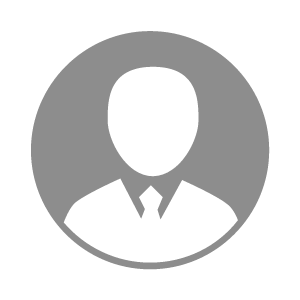 电    话电    话下载后可见下载后可见毕业院校西南农业大学邮    箱邮    箱下载后可见下载后可见学    历本科住    址住    址重庆市渝北区兴科大道26号1幢3单元5-2重庆市渝北区兴科大道26号1幢3单元5-2期望月薪面议求职意向求职意向分公司总经理,副总经理,总经理分公司总经理,副总经理,总经理分公司总经理,副总经理,总经理分公司总经理,副总经理,总经理期望地区期望地区不限不限不限不限教育经历教育经历就读学校：西南农业大学 就读学校：西南农业大学 就读学校：西南农业大学 就读学校：西南农业大学 就读学校：西南农业大学 就读学校：西南农业大学 就读学校：西南农业大学 工作经历工作经历工作单位：新疆阿兴记农业科技发展有限公司 工作单位：新疆阿兴记农业科技发展有限公司 工作单位：新疆阿兴记农业科技发展有限公司 工作单位：新疆阿兴记农业科技发展有限公司 工作单位：新疆阿兴记农业科技发展有限公司 工作单位：新疆阿兴记农业科技发展有限公司 工作单位：新疆阿兴记农业科技发展有限公司 自我评价自我评价正直、易于沟通协调合作、敬业。正直、易于沟通协调合作、敬业。正直、易于沟通协调合作、敬业。正直、易于沟通协调合作、敬业。正直、易于沟通协调合作、敬业。正直、易于沟通协调合作、敬业。正直、易于沟通协调合作、敬业。其他特长其他特长畜禽兽医治疗、畜产品食品加工、企业经营管理
1993年发表论文《九龙奶牛场犊牛的饲养》于《中国奶牛》第7期畜禽兽医治疗、畜产品食品加工、企业经营管理
1993年发表论文《九龙奶牛场犊牛的饲养》于《中国奶牛》第7期畜禽兽医治疗、畜产品食品加工、企业经营管理
1993年发表论文《九龙奶牛场犊牛的饲养》于《中国奶牛》第7期畜禽兽医治疗、畜产品食品加工、企业经营管理
1993年发表论文《九龙奶牛场犊牛的饲养》于《中国奶牛》第7期畜禽兽医治疗、畜产品食品加工、企业经营管理
1993年发表论文《九龙奶牛场犊牛的饲养》于《中国奶牛》第7期畜禽兽医治疗、畜产品食品加工、企业经营管理
1993年发表论文《九龙奶牛场犊牛的饲养》于《中国奶牛》第7期畜禽兽医治疗、畜产品食品加工、企业经营管理
1993年发表论文《九龙奶牛场犊牛的饲养》于《中国奶牛》第7期